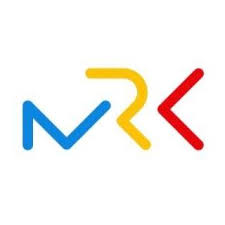 Z sesji Młodzieżowej Rady Krakowa 27 października 2023 r.Młodzieżowa Rada KrakowaProtokół 1Sesja Młodzieżowej Rady Krakowa została przeprowadzona w dniu 27 października 2023 r. w siedzibie Rady Miasta Krakowa przy Placu Wszystkich Świętych 3-4.Obrady rozpoczęto o godz. 15:15, a zakończono o godz. 18.02 tego samego dnia.Przewodniczący Wojciech Zalewski przywitał przybyłych gości oraz radnych. W posiedzeniu wzięło udział 35 członków i członkiń MRKObecni:1. Otwarcie i stwierdzenie prawomocności obrad                                                     Na podstawie listy obecności zostało stwierdzone kworum i potwierdzona prawomocność podejmowania uchwał.2. Uchwalenie porządku obrad       					    Przewodniczący Wojciech Zalewski przedstawił proponowany porządek obrad (przesłany wcześniej do radnych), do porządku obrad nie wniesiono żadnych uwag. Rozpoczęcie sesji, przywitanie obecnychPrzedstawienie porządku obrad, wnioski o uzupełnienie obradZaprzysiężenie nowych członków RadyPrzeprowadzenie wyborów na stanowiska Wiceprzewodniczących Młodzieżowej Rady KrakowaPrzeprowadzenie wyborów na stanowisko Sekretarza Młodzieżowej Rady KrakowaPrzeprowadzenie wyborów na stanowisko Zastępcy Sekretarza Młodzieżowej Rady KrakowaWysłuchanie przemówień gości Wniosek o patronat nad Vistula Model United Nations 2024Wniosek o patronat nad VIII Międzynarodowym Kongresem Ekonomii Wartości Open Eyes Economy SummitPowołanie komisji stałych XI Kadencji Młodzieżowej Rady KrakowaOgłoszenia prezydium Wolne wnioskiZakończenie sesji, pożegnanie obecnych3. Przyjęcie porządku obradZa: 35Przeciw: 0Wstrzymano: 0Wyniki głosowania - porządek obrad przyjęty4. Ślubowanie nowych radnych - Emilia Fiutowska została Radną Młodzieżowej Rady Krakowa XI Kadencji5. Wybory na stanowisko Wiceprzewodniczącego Młodzieżowej Rady Krakowa (pierwsze stanowisko)Kandydaci:Aleksander De Mehlem - 13Emilia Fiutowska - 2Bartosz Kalemba - 11Jonasz Kądziołka - 3Paweł Krzywda - 0Franciszek Lorenc - 4Anna Machnik - 2Gabriela Stoch - 4Wiceprzewodniczącym został: Aleksander De Mehlem6. Wniosek o zaoszczędzenie papieru przy tworzeniu kart do głosowaniaZa: 33Przeciw: 0Wstrzymało: 2Wynik głosowania - wniosek przyjęty7. Wybory na stanowisko Wiceprzewodniczącego Młodzieżowej Rady Krakowa (drugie stanowisko)Emilia Fiutowska - 14Bartosz Kalemba - 4Jonasz Kądziołka - 2Paweł Krzywda - 0Franciszek Lorenc - 9Anna Machnik - 0Bartłomiej Morawik - 7Gabriela Stoch - 2Wiceprzewodniczącą została: Emilia Fiutowska8. Wybory na stanowisko Wiceprzewodniczącego Młodzieżowej Rady Krakowa (trzecie stanowisko)Bartosz Kalemba - 9Jonasz Kądziołka - 2Paweł Krzywda - 1Franciszek Lorenc - 10Anna Machnik - 0Bartłomiej Morawik - 6Gabriela Stoch - 10Głosowanie nierozstrzygnięte 9. Wybory na stanowisko Wiceprzewodniczącego Młodzieżowej Rady Krakowa (trzecie stanowisko/ druga tura)Bartosz Kalemba - 5Franciszek Lorenc - 11Bartłomiej Morawik - 9Gabriela Stoch - 14Wiceprzewodniczącą została: Gabriela Stoch10. Wybory na stanowisko Sekretarza Młodzieżowej Rady KrakowaPaweł Krzywda - 3Franciszek Lorenc - 19Michalik Justyna - 5Ptasznik Damian - 11Sekretarzem został: Franciszek Lorenc11. Wybory na stanowisko Zastępcy Sekretarza Młodzieżowej Rady KrakowaPaweł Krzywda - 2Bartłomiej Morawik - 8Bartłomiej Wilk - 3Julia Zagórna - 22Zastępcą Sekretarza została: Julia Zagórna12. Wysłuchanie przemówień gości13. Uchwalenie patronatu nad wydarzeniem Vistula Model United Nations 2024Za: 35Przeciw: 0Wstrzymało: 0Wynik głosowania - przyjęcie wniosku - wsparcie Vistula Model United Nations 202414. Uchwała dotycząca patronatu nad wydarzeniem VIII Międzynarodowy Kongres Open Eyes Economy SummitZa: 34Przeciw: 0 Wstrzymało: 1Wynik głosowania - przyjęcie wniosku - Poparcie projektu dotyczącego OEES15. Uchwalenie komisji stałych XI KadencjiKomisja InformacyjnaZa: 34Przeciw: 0Wstrzymało: 1Wynik głosowania - przyjęcie wniosku - powołanie Komisji informacyjnejKomisja CharytatywnaZa: 34Przeciw: 0Wstrzymało: 1Wynik głosowania - przyjęcie wniosku - powołanie Komisji charytatywnejKomisja do spraw InfrastrukturyZa: 34Przeciw: 0Wstrzymało: 1Wynik głosowania - przyjęcie wniosku - powołanie komisji ds. InfrastrukturyKomisja do spraw Praw UczniaZa: 34Przeciw: 0Wstrzymało: 1Wynik głosowania - przyjęcie wniosku - powołanie Komisji do spraw Praw UczniaKomisja do spraw Równego TraktowaniaZa: 34Przeciw: 0Wstrzymało: 1Wynik głosowania - przyjęcie wniosku - powołanie Komisji ds. Równego TraktowaniaKomisja do spraw Zdrowia PsychicznegoZa: 34Przeciw: 0Wstrzymało: 1Wynik głosowania - przyjęcie wniosku - powołanie Komisji ds. Zdrowia Psychicznego Komisja Klimatyczno-ekologicznaZa: 34Przeciw: 0Wstrzymało: 1Wynik głosowania - przyjęcie wniosku - powołanie Komisji Klimatyczno-ekologicznejKomisja Kulturalno-rekreacyjnaZa: 34Przeciw: 0Wstrzymało: 1Wynik głosowania - przyjęcie wniosku - powołanie Komisji Kulturalno-rekreacyjnejKomisja EdukacyjnaZa: 34Przeciw: 0Wstrzymało: 1Wynik głosowania - przyjęcie wniosku - powołanie Komisji Edukacyjnej16. Wniosek o zakończenie dyskusji na temat nazwy Komisji Ekologiczno-KlimatycznejZa: 32Przeciw: 1Wstrzymało: 2Wynik głosowania - przyjęcie wniosku - zakończenie dyskusji17. Wniosek o zmianę nazwy Komisji Ekologiczno-KlimatycznejZa: 0 Przeciw: 21 Wstrzymało: 14Wynik głosowania - odrzucono wniosek o zmianę nazwy komisjiPo wyczerpaniu tematyki Przewodniczący Wojciech Zalewski zamknął obrady I sesji Młodzieżowej Rady Krakowa.Obrady I sesji poprowadził Przewodniczący Młodzieżowej Rady Krakowa Wojciech ZalewskiProtokół sporządzili Przewodniczący Młodzieżowej Rady Krakowa oraz  Sekretarz Młodzieżowej Rady Krakowa Franciszek LorencIMIĘNAZWISKO27.10AaronGolbaObecnyAdrianBelinaObecnyAleksanderde MehlemObecnyAleksandraWojtasikObecnyAlicjaKurekObecnyAmeliaZegielObecnyAnnaKurekObecnyAnnaMachnikObecnyAnriMuradyanObecnyBartłomiejMorawikObecnyBartłomiejWilkObecnyBartoszKalembaObecnyBlażejBoguszewskiObecnyCezaryZajfrydObecnyDamianPtasznikObecnyDariaIvanchenkoObecnyDawidKiścińskiObecnyDorotaWójcikNieobecnyEmiliaFiutowskaObecnyEmiliaFundamentNieobecnyFilipGrotowskiNieobecnyFilipKula-DzierżakNieobecnyFilipPlutaNieobecnyFranciszekLorencObecnyGabrielaStochObecnyHubertJanuszekObecnyIgorBatkoNieobecnyJakubKwaśniewskiNieobecnyJakubStudnickiObecnyJanMaderakObecnyJanSochackiNieobecnyJędrzejZiębickiObecnyJonaszKądziołkaObecnyJowitaGołąbObecnyKacperOkarmaObecnyJustynaMichalikObecnyJuliaZagórnaObecnyKamilJoachimiakObecnyKarolinaZarębaObecnyKonradNerNieobecnyKrzysztofChudziakObecnyMałgorzataDenkoObecnyMariaMasztalerzObecnyNataliaJoniecObecnyOskarWorgaczObecnyPawełKrzywdaObecnySzymonNowakObecnySzymonPałkaObecnyVictoriaMiśkowiczObecnyWojciechZalewskiObecny